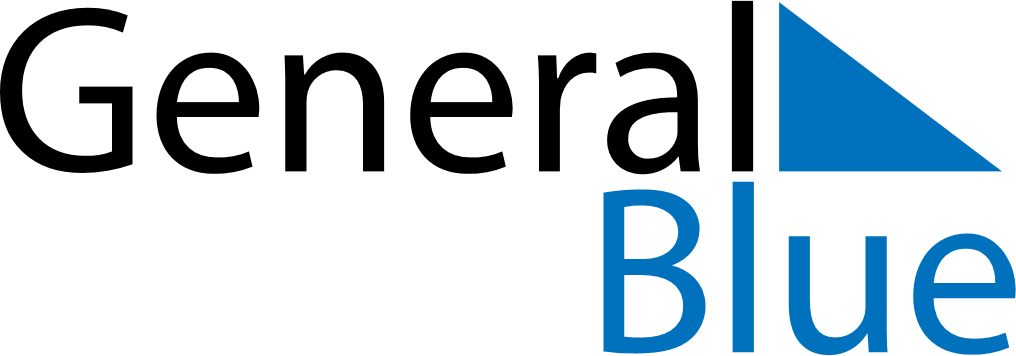 July 2024July 2024July 2024July 2024July 2024July 2024Burea, Vaesterbotten, SwedenBurea, Vaesterbotten, SwedenBurea, Vaesterbotten, SwedenBurea, Vaesterbotten, SwedenBurea, Vaesterbotten, SwedenBurea, Vaesterbotten, SwedenSunday Monday Tuesday Wednesday Thursday Friday Saturday 1 2 3 4 5 6 Sunrise: 2:02 AM Sunset: 11:16 PM Daylight: 21 hours and 14 minutes. Sunrise: 2:04 AM Sunset: 11:14 PM Daylight: 21 hours and 10 minutes. Sunrise: 2:06 AM Sunset: 11:12 PM Daylight: 21 hours and 5 minutes. Sunrise: 2:09 AM Sunset: 11:10 PM Daylight: 21 hours and 1 minute. Sunrise: 2:11 AM Sunset: 11:08 PM Daylight: 20 hours and 56 minutes. Sunrise: 2:14 AM Sunset: 11:05 PM Daylight: 20 hours and 51 minutes. 7 8 9 10 11 12 13 Sunrise: 2:17 AM Sunset: 11:03 PM Daylight: 20 hours and 46 minutes. Sunrise: 2:19 AM Sunset: 11:00 PM Daylight: 20 hours and 40 minutes. Sunrise: 2:22 AM Sunset: 10:58 PM Daylight: 20 hours and 35 minutes. Sunrise: 2:25 AM Sunset: 10:55 PM Daylight: 20 hours and 29 minutes. Sunrise: 2:28 AM Sunset: 10:52 PM Daylight: 20 hours and 23 minutes. Sunrise: 2:31 AM Sunset: 10:49 PM Daylight: 20 hours and 17 minutes. Sunrise: 2:35 AM Sunset: 10:46 PM Daylight: 20 hours and 11 minutes. 14 15 16 17 18 19 20 Sunrise: 2:38 AM Sunset: 10:44 PM Daylight: 20 hours and 5 minutes. Sunrise: 2:41 AM Sunset: 10:41 PM Daylight: 19 hours and 59 minutes. Sunrise: 2:44 AM Sunset: 10:37 PM Daylight: 19 hours and 53 minutes. Sunrise: 2:47 AM Sunset: 10:34 PM Daylight: 19 hours and 47 minutes. Sunrise: 2:51 AM Sunset: 10:31 PM Daylight: 19 hours and 40 minutes. Sunrise: 2:54 AM Sunset: 10:28 PM Daylight: 19 hours and 34 minutes. Sunrise: 2:57 AM Sunset: 10:25 PM Daylight: 19 hours and 27 minutes. 21 22 23 24 25 26 27 Sunrise: 3:01 AM Sunset: 10:22 PM Daylight: 19 hours and 21 minutes. Sunrise: 3:04 AM Sunset: 10:18 PM Daylight: 19 hours and 14 minutes. Sunrise: 3:07 AM Sunset: 10:15 PM Daylight: 19 hours and 7 minutes. Sunrise: 3:11 AM Sunset: 10:12 PM Daylight: 19 hours and 1 minute. Sunrise: 3:14 AM Sunset: 10:09 PM Daylight: 18 hours and 54 minutes. Sunrise: 3:17 AM Sunset: 10:05 PM Daylight: 18 hours and 47 minutes. Sunrise: 3:21 AM Sunset: 10:02 PM Daylight: 18 hours and 41 minutes. 28 29 30 31 Sunrise: 3:24 AM Sunset: 9:58 PM Daylight: 18 hours and 34 minutes. Sunrise: 3:27 AM Sunset: 9:55 PM Daylight: 18 hours and 27 minutes. Sunrise: 3:31 AM Sunset: 9:52 PM Daylight: 18 hours and 20 minutes. Sunrise: 3:34 AM Sunset: 9:48 PM Daylight: 18 hours and 13 minutes. 